แบบโครงร่างการนำเสนอภาคโปสเตอร์ A0==============================================================================ส่วนประกอบของโปสเตอร์ ประกอบด้วยหัวข้อดังนี้1. ชื่อเรื่อง: กรุณาระบุชื่อเรื่องที่นำเสนอ2. ชื่อผู้วิจัยและหน่วยงานที่สังกัด : ให้ระบุชื่อ-สกุลของผู้วิจัย และหน่วยงานที่สังกัดให้ครบถ้วนสมบูรณ์3. บทนำ: ระบุความเป็นมาของการวิจัย และวัตถุประสงค์ของการวิจัย4. วิธีดำเนินการวิจัย: รูปแบบการวิจัย ประชากรและกลุ่มตัวอย่างหรือสิ่งทดลอง วิธีการศึกษาวิจัยหรือวิธีการทดลอง เครื่องมือในการวิจัยหรือผลทดลอง การตรวจสอบคุณภาพเครื่องมือการวิจัย วิธีการวิเคราะห์ข้อมูลและสถิติที่ใช้ในการวิจัย ในศาสตร์หรือสาขาการวิจัย ทั้งนี้ต้องสอดคล้องตามแต่ละศาสตร์ของการวิจัย5. ผลและอภิปรายผล: ควรบอกผลการค้นพบที่สำคัญที่สุด รายงานข้อค้นพบ ตามลำดับขั้นตอนของการวิจัย อย่างชัดเจนและเป็นไปตามวัตถุประสงค์ สมมุติฐานการวิจัย (ถ้ามี) พร้อมทั้งอภิปรายผลการวิจัยที่มีเอกสารอ้างอิงที่เชื่อถือได้6. สรุปผล: สรุปเฉพาะประเด็นที่เป็นจุดเด่นของการศึกษาในแบบที่เข้าใจง่าย7. บรรณานุกรม: เลือกเฉพาะที่เกี่ยวข้องโดยตรงเท่านั้น ไม่เกิน 3 รายการ8. ภาพประกอบและตารางข้อแนะนำสำหรับผู้นำเสนอแบบโปสเตอร์1. การติดตั้งโปสเตอร์ ให้ผู้นำเสนอนำโปสเตอร์มาติดตั้งในวันที่ 25 มีนาคม 2562 เวลา 13.00 - 17.00 น. และวันที่ 26 มีนาคม 2562 เวลา 07.30-08.30 น.2. ให้ผู้นำเสนออยู่ประจำโปสเตอร์เพื่อนำเสนอผลงานในที่ 26-27 มีนาคม 2562 ช่วงเช้า เวลา 10.00-10.30 น. และช่วงบ่าย เวลา 14.30-15.00 น. หรืออาจจะมีการเปลี่ยนแปลงได้ตามความเหมาะสม3. โปสเตอร์ที่นำเสนอจะติดตั้งไว้ตลอดการประชุม4. ขอให้ผู้นำเสนอจัดเก็บโปสเตอร์ในวันที่ 27 มีนาคม 2562 ตั้งแต่เวลา 16.00 น. เป็นต้นไป5. กำหนดให้โปสเตอร์ A0 มี ขนาด กว้าง x สูง = 90 x 120 เซนติเมตร     รูปแบบแนวตั้ง (vertical poster) จำนวน 1 แผ่นต่อ 1 เรื่อง    ตัวอักษรในโปสเตอร์ควรมีขนาดที่สามารถอ่านได้ในระยะห่าง 1 เมตร ดูภาพประกอบตัวอย่างรูปแบบโปสเตอร์ A0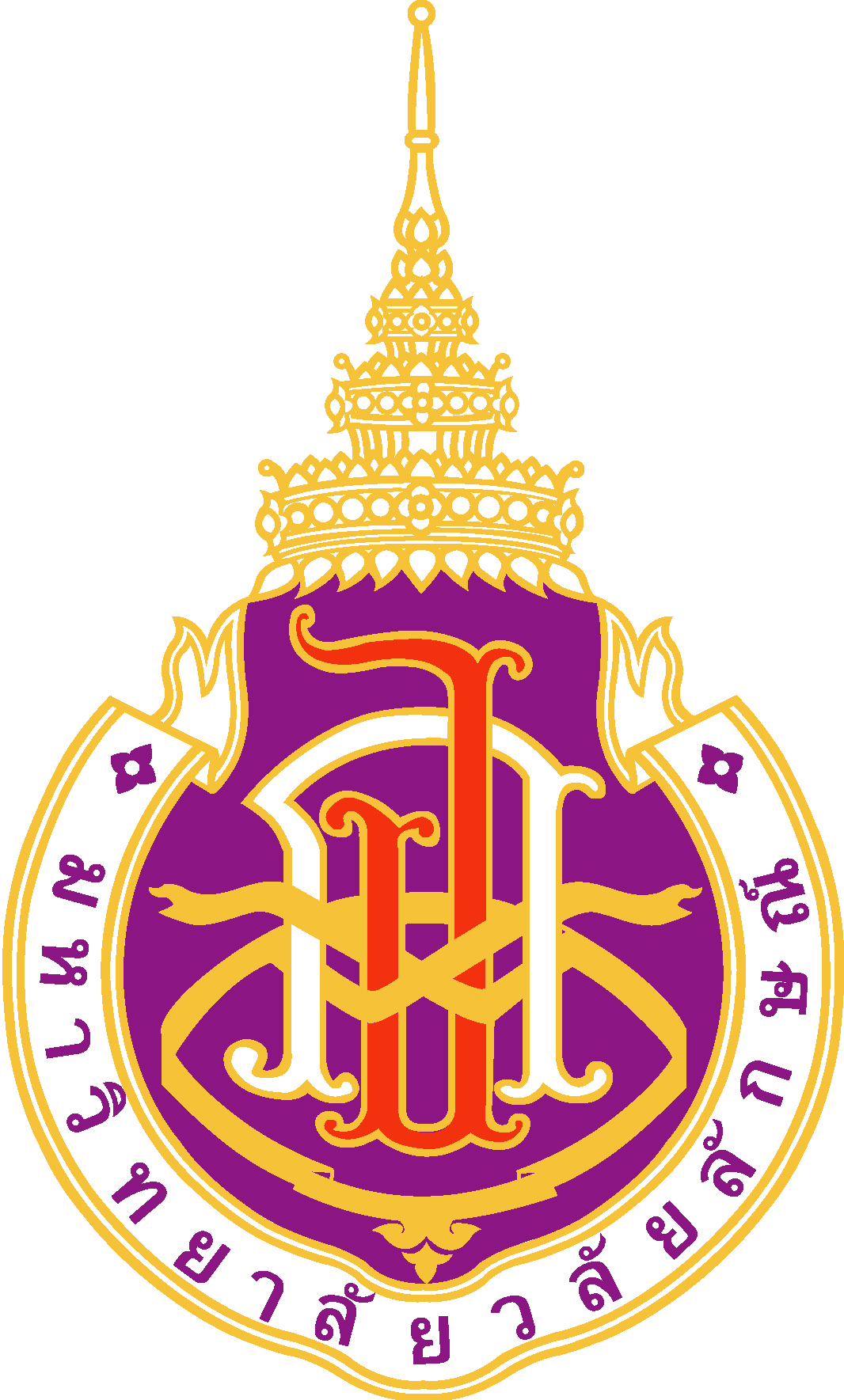 